报名流程图：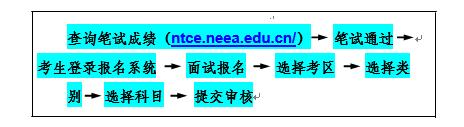 